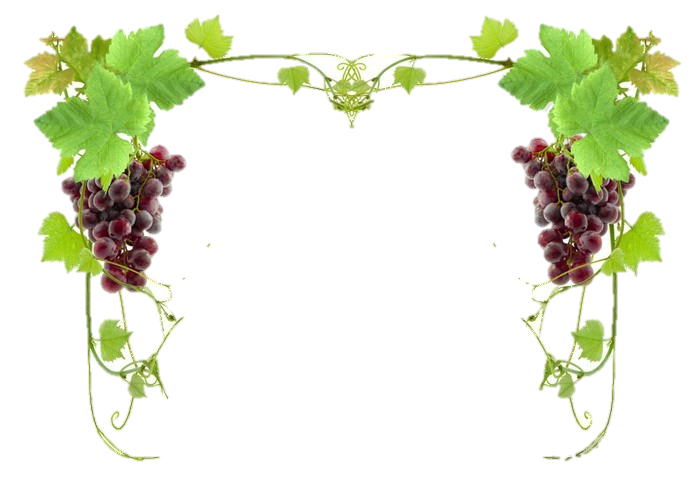 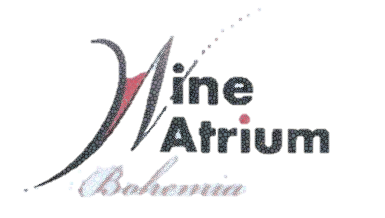    ODBORNÁ PREZENTACE VÍN A VINAŘSTVÍ				                      ODBORNÁ PREZENATCE VÍN A VINAŘSTVÍ   V jedinečném historickém sklepě z 18. století, který se nachází 		       	       V jedinečném historickém sklepě z 18. století, který se nachází   pod mělnickým zámkem, se za přítomnosti zkušeného zámeckého 		        pod mělnickým zámkem, se za přítomnosti zkušeného zámeckého   sommeliera mohou ochutnat zámecká vína z Vinařství Château Mělník.		        sommeliera mohou ochutnat zámecká vína z Vinařství Château Mělník.  Ponořte se do historie tohoto úžasného místa nad soutokem dvou velkých	        Ponořte se do historie tohoto úžasného místa nad soutokem dvou velkých  českých řek se skleničkou vskutku královského moku.				        českých řek se skleničkou vskutku královského moku.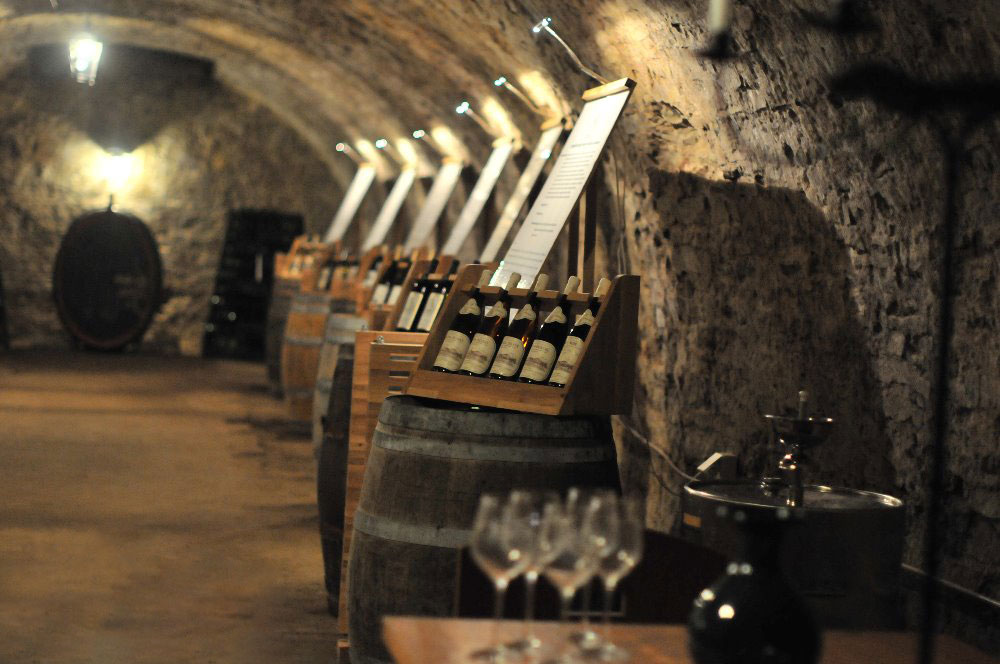 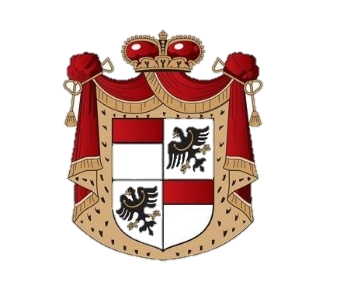 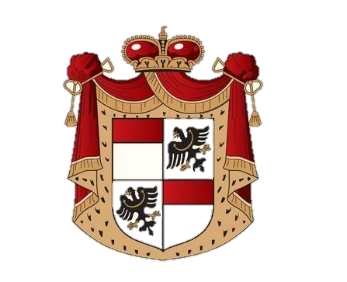 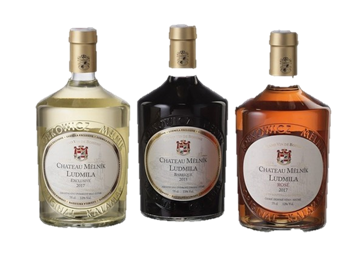 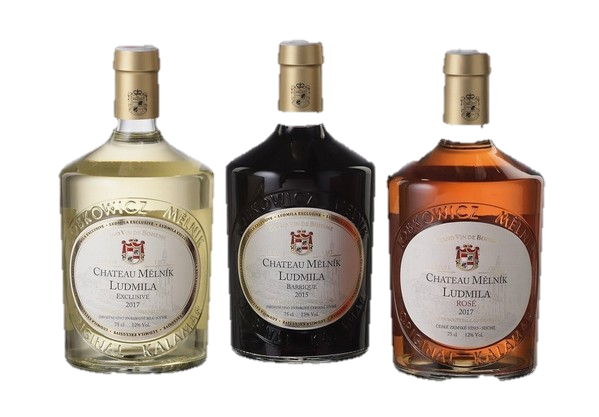 	      PREZENTACE VÍNA A VINAŘSKÉ KULTURY					        PREZENTACE VÍNA A VINAŘSKÉ KULTURY Cena vstupenky pro jednotlivce nebo desetičlenné skupiny za osobu:			Cena vstupenky pro jednotlivce nebo desetičlenné skupiny za osobu.	A1 – 140 Kč – ochutnávka dvou vín dle vlastního výběru.					A1 – 140 Kč – ochutnávka dvou vín dle vlastního výběru.		+PROHLÍDKA VINNÝCH SKLEPŮ								+ PROHLÍDKA VINNÝCH SKLEPŮ	A2 – 195 Kč – ochutnávka čtyř vín dle vlastního výběru.					A2 – 195 Kč – ochutnávka čtyř vín dle vlastního výběru.		+ PROHLÍDKA VINNÝCH SKLEPŮ								+ PROHLÍDKA VINNÝCH SKLEPŮ	A3 – 260 Kč – ochutnávka šesti vín dle vlastního výběru.					A3 – 260 Kč – ochutnávka šesti vín dle vlastního výběru.		+ PROHLÍDKA VYINNÝCH SKLEPŮ							+ PROHLÍDKA VINNÝCH SKLEPŮ	A4 – 340 Kč – ochutnávka osmi vín dle vlastního výběru					A4 – 340 Kč – ochutnávka osmi vín dle vlastního výběru.		+ PROHLÍDKA VINNÝCH SKLEPŮ A VÝROBY VÍNA					+ PROHLÍDKA VINNÝCH SKLEPŮ A VÝROBY VÍNAKe každé vstupence 1 vzorek vína od Jiřího Lobkowicze ZDARMA  	         Ke každé vstupence 1 vzorek vína od Jiřího Lobkowicze ZDARMA		Otevírací doba: St – Ne 11:00 – 18:00			    	     	    Otevírací doba: St – Ne 11:00 – 18:00 h		Prodej vín na e-shopu: www.chateaumelnik.cz 					      Prodej vín na e-shopu: www.chateaumelnik.cz					        Zámek Mělník										        Zámek Mělníkwww.facebook.com/zamekmelnikcastlemelnik/						        www.facebook.com/zamekmelnikcastlemelnik/ Tel: 315 622 121										        Tel: 315 622 121 Email: rezervace@lobkowicz-melnik.cz 							        Email: rezervace@lobkowicz-melnik.cz 